Smlouva o poskytování veřeině dostupných služeb elektronických komunikací společnosti ha-vel internet s.r.o.F-Uľ1JRe OF COMMUNICATION Číslo smlouvy:Označení smlouvy Účastníka:Obchodní zástupce:Poskytovatelha-vel internet s.r.o., Olešní 587/1 IA, 71200 Ostrava-Muglinov, www.ha-vel.cz, info@ha-vel.a, tel. +420 552 305 305, IČ: 25354973,DIČ: CZ25354973, dále jen Il Poskytovatel”, společnost zapsaná v OR Krajského soudu v Ostravě v oddílu a vložce C 9719, ze dne25.7.1996. Bankovní spojení: UniCredit Bank a.s., č.ú,: 1919191919/2700ÚčastníkJméno:	Zdravotní ústav se sídlem v ústí nad Labem lč:DIČ:Zápis v Obchod. rejstřlku:Ulice:Fax:l. Předmět Smlouvy1.1. Tato Smlouva je rámcovou smlouvou, která umožňuje sdružit poskytování více Služeb Poskytovatele pod jednu zastřešující smlouvu. Služby samotné jsou pak stranami Smlouvy dohodnuty v jednotlivých Specifikacích služeb. Poskytovatel se touto Smlouvou zavazuje poskytovat Účastnłkovi Služby dohodnuté ve Specifikacích služeb a Účastník se touto Smlouvou zavazuje platit cenu za poskytování Služeb.1.2. Podmínky pro poskytování Služeb, stejně jako práva a povinnosti smluvních stran jsou, kromě této Smlouvy, stanoveny v nłže uvedených dokumentech a), b), c) a d). V případě rozporu mezi ustanoveními jednotlivých dokumentů, mají přednost dokumenty v následujícím pořadí:tato SmlouvaSpecifikace služeb ( BSpecifikacell ) podepsána oběma Smluvními stranami, Platební podmínky a Zvláštní ujednání, SLA a ostatní přílohy této Smlouvy. V případě rozporu mezi těmito přilohami mají přednost novější přilohy před staršími přilohami.Aktuální ceník služeb ( II Cenlk'), pokud není Cena stanovena jiným způsobem.Aktuální Všeobecné podmínky poskytování veřejně dostupných služeb elektronických komunikací společnosti ha-vel internet s.r.o. (dále jen „Podmínky”), ve znení, které je přilohou této Smlouvy, a to s vyloučením bodů 3.1 e), 4,6, 4.7, 4.8, 4.11, 4.16, 5.6, 7.11 7.2, 7.4, 7.5, 7.6, 7.8, 9.1.1 a 9.1.2 Podmínek.2. Podklady pro fakturaciFakturační adresa:Číslo účtu:	Kód banky:3, Obchodní podmínky3.1. Tato smlouva je uzavírána s Poskytovatelem, jehož nabídka byla vybrána jako nejvhodnější k nadlimitní: Veřejné zakázce na služby s názvem „ZUUL — Datové a hlasové služby” (dále také „Veřejná zakázka).3.2.	Celková	cena	plnění	za	dobu	platnosti	této	smlouvy 	činí	5276400,-	Kč	bez	DPH (=pětmilionůdvěstěsedmdesátšesttisícčtyřistakorunčeských=).3.3. Tato smlouva nabývá platnosti dnem jejího podpisu a účinnosti dnem zahájení poskytování veškerých služeb. Poskytovatel se tímto zavazuje zahájit poskytování všech služeb od 1.1.2016.3.4. Účinnost smlouvy nebude kratší než uplyne doba splnění veškerých povinností Poskytovatele ze smlouvy.3.5. Poskytovatel se zavazuje zřídit virtuální privátní sítě a zprovoznit fixní datové služby nejpozději k 13.12.2015 tak, aby bylo možno provést odladění a přípravu na spuštění ostrého provozu od 1.1.2016.3.6. Součástí smlouvy je harmonogram postupu přípravných prací souhlasně s harmonogramem přiloženým k nabídce, zajišťující možnost zahájení poskytování služeb od 1.1.2016.3.7. Účastník má právo kontrolovat postup přípravných prací na základě pravidelně zasílaných repottů ze strany Poskytovatele ve lhůtách, ne delších nežli 14 dnů.3.8. Veškeré lhůty stanovené pro zprovoznění a zahájení poskytování služeb jsou platné v případě, že bude ze strany Účastnłka poskytnuta Poskytovateli potřebná součinnost.3.9. Služby budou poskytovány po dobu 48 měsíců od počátku poskytování služby nebo vyč rpání finančnihoNimitu celkov c plne podle toho, který parametr uplyne dříve. Toto neplatí v případě, že dojde k ukončení sm uvy jiný z sobem.	V O avě	dněnVzástupce Poskyto atel nac3.10. Učastnfl< má vzhledem k délce trvání této smlouvy právo uplatnit nárok na snižení jednotlivých cen stanovených v této smlouvě, pokud by Poskytovatel v průběhu plnění Veřejné zakázky snEil běžně nabízené ceny pod úroveň nabídnutých jednotkových cen, a to minimálně na úroveň cenłkových položek.3.11. Účastnłk je oprávněn odstoupit od smlouvy (nad rámec zákonem daných okolnosti) i v případě opakovaného porušování podmínek poskytování služby ze strany Poskytovatele.3,12. Účastnik má právo odstoupit od této smlouvy v případě, že Poskytovatel uvedl v nabídce informace nebo doklady, které neodpovídají skutečnosti.3.13. Smluvní strany jsou oprávněny ukončit smluvní vztah dohodou iniciovanou kteroukoliv ze smluvních stran.3.14. Smluvní strany se dohodly na možnosti změn práv a povinností vyplývajících ze smlouvy mající charakter pouze nepodstatných změn (582 odst.7 Zákona o veřejných zakázkách).3.15. Pro smlouvou neřešené vztahy je rozhodné právo ČR.3.16. Smluvní strany se dohodly, že v případě řešení sporů soudní cestou bude místně příslušným soudem soud dl? sídla Účastnłka.3,17. Součástí smlouvy jsou Všeobecné podmínky poskytování veřejně dostupných služeb elektronických komunikací společnosti ha-vel internet s.r.o. (dále jen „Podmínky”). V případě rozporu mezi ustanovením této smlouvy a Podmínkami, má přednost ustanovení uvedené ve smlouvě. Nad všechny pochybnosti smluvní strany uvádí, že se dohodly na vyloučení bodů 3.1 e), 4,6, 4.7, 4,8, 4.11, 4,16, 5,6, 7,1, 7,2, 7.4, 7,5, 7.6, 7,8, 9.1.1 a 9.1.2 Podmínek.4. Obecné podmínkyÚčastník nebude poskytovat Poskytovateli žádné zálohy,4.2, Veškeré ceny jsou uváděny bez DPH.4.3. Předpokládaný objem v množství ani finančním plnění ve výši nabídky k Veřejné zakázce (jejím částem) nezakládá pro Účastnłka povinnost odebrat a uhradit plnění v celém rozsahu, má limitní charakter.4.4. Poskytovateli vznikne právo vyúčtovat měsíčně opakované plnění služeb nabídnutými paušálními cenami a jednotkovými cenami (viz. přiloha Nabídková cena) za skutečně poskytnuté služby, přičemž cena za měsíční opakované plnění bude stanovena ve výši násobku skutečného množství poskytnutých služeb a cen uvedených v nabídce (viz. přiloha Nabídková cena), pokud nebude Účastnłk plnění služeb rozporovat.4.5. Poskytovatel může, po předchozí dohodě se Účastnłkem, zahrnout výjimečně do měsíčních faktur i jiné položky nežli jsou položky z předmětu Veřejné zakázky oceněné v příloze Nabídková cena oceněné podle aktuálnano cenłku Poskytovatele za poskytnutou službu. Nesmí se však jednat v žádném případě o „skryté náklady” související s předmětem Veřejné zakázky.4.6. Cena za poskytované opakované plnění služby bude Poskytovatelem fakturována v měsíčních intervalech. Datem uskutečnění zdanitelného plnění (dále jen DUZP) je dohodnut, v souladu s ustanovením 521 odst. 9 zákona 235/2004 Sb. Ve znění pozdějších předpisů (dále jen ZoZDP), poslední den měsíce v němž bylo poskytnuto opakované plnění z této smlouvy.4.7. Poskytovatel je povinen vystavit fakturu za opakované plnění s náležitostmi daňového dokladu dle ZoDPH nejpozději do 10 dnů od DUZP.4.8. Splatnost faktury je 30 dní ode dne jejího prokazatelného doručení Účastníkovi, a to bezhotovostně na účet Poskytovatele. Cena za poskytované služby se považuje za uhrazenou okamžikem odepsání fakturované částky z bankovniho účtu Účastníka ve prospěch účtu Poskytovatele.4.9. V případě, že daňový doklad nebude mít odpovídající náležitosti, má Účastnil< právo zaslat jej do lhůty splatnosti zpět Poskytovateli k doplnění, aniž se tak dostane do prodlení se splatností. Důvody vrácení sdělí Účastník Poskytovateli písemně, zároveň s vráceným daňovým dokladem. V závislosti na povaze závady je Poskytovatel povinen daňový doklad včetně jeho příloh opravit nebo vyhotovit nový. Lhůta splatnosti počíná běžet znovu od opětovného zaslání náležitě doplněného či opraveného dokladu.5. Ujednání o SLA5.1. Poskytovatel má právo ve výjimečných případech, předem písemně oznámených Účastníkovi, nedodržet parametry SLA obsažené v nabídce Poskytovatele a potvrzené ve smlouvě.5.2. Účastnłk má právo rozporovat opakované měsíční plnění při nedodržení parametrů SLA poskytovaných služeb.5.3. V případě rozporování poskytovaných služeb, pokud se nejedná o případ předpokládaný v bodě 5.1., bude částka za měsíční opakované plnění krácena následovně:- nedodržení parametru SLA o každých 0,5% - krácení fakturované částky za služby symetrických a asymetrickýfh připojení lokalit do virtuální privátní sítě (položky viz. přiloha Nabídková cena) minimálně 0 1%6. Sankční podmínky6.1. Poskytovatel se zavazuje předat Účastníkovi seznam subdodavatelö, kterým za plnění subdodávky uhradil v běžném roce více než 10% z ceny vyfakturované Poskytovatelem Účastníkovi v tomto běžném roce, případně prohlášení, že žádné takovéto subdodavatele nevyužil. Pokud bude mít subdodavatel (subdodavatelé) formu akciové společnosti, bude přilohou předaného seznamu i seznam vlastniků akcií, jejichž souhrnná hodnota přesahuje 10% základního kapitálu, vyhotovený ve lhůtě 90 dnů přede dnem předložení seznamu subdodavatelů.6.2. Doklad dle výše uvedeného bodu je Poskytovatel povinen předkládat po dobu účinnosti této smlouvy nejpozději do 28. února následuji'clho roku. V případě nedodržení této povinnosti je Účastník oprávněn po Poskytovateli požadovat smluvní pokutu ve výši 5 000,- Kč.6.3. V případě nedodržení klíčových termínů (minimálně jednoho) postupu přípravných prací pro zajištění poskytování služby od 1.1.2016 je Účastník oprávněn po Poskytovateli požadovat smluvní pokutu ve výši 5 000,- Kč.6.4. V případě nedodržení termínu zahájení poskytování služby podle smlouvy od 1.1.2016 je Účastnłk oprávněn po Poskytovateli požadovat smluvní pokutu ve výši 20 000,- Kč za každý den prodlení.	V O tr vě	dn	15Opráv ěný zástu ce Poskytov tele6.5. V případě nedodržení ostatních smluvních povinností Poskytovatelem (mimo dodržení parametrů SLA) je Učastnłk oprávněn po Poskytovateli požadovat smluvní pokutu ve výši 2 000,- Kč za každé jednotlivé porušení.6.6. V případě prodlení Účastníka s úhradou za opakované plnění služby ve lhůtě splatnosti bez zavinění druhé strany je Poskytovatel oprávněn po Účastníkovi požadovat úrok z prodlení v zákonem stanovené výši (S 2 nařízení vlády ČR č. 351/2013 Sb. ve znění pozdějších předpisů).6.7. Splatnost smluvní pokuty a úroku z prodlení je stanovena ve lhůtě 15 dnů od jejiho vyúčtování.6.8. V souladu s ustanovením 53 nařízení vlády ČR č. 351/2013 Sb. ve znění pozdějších předpisů se stanovuje částka nákladů spojených s vymáháním každé splatné pohledávky ve výši 1 200 Kč.7. Závěrečná ustanovení7.1. Číslované dodatky ke Smlouvě budou vypracovány na základě požadavku některé ze smluvních stran. Veškeré změny lze provádět pouze písemně, Další služby, nebo změny stávajících Služeb, poskytovaných Poskytovatelem mohou být Účastnłkem požadovány formou vyplnění nové Specifikace. Po akceptaci ze strany Poskytovatele se nová Specifikace stává součástí Smlouvy.7.2. Tato Smlouva se uzavírá na dobu určitou 48 měsíců od počátku poskytování služby nebo do vyčerpání finančního limitu celkové ceny plnění, podle toho, který parametr uplyne dříve.7,3. Jednotlivé Služby podle Specifikací je možné ukončit samostatně v souladu s dobou jejich poskytování7A. Bližší podmínky poskytování Služeb jsou upraveny ve Specifikaci, ostatních přílohách této Smlouvy a Podmínkách.7,5, Smlouva je připravena ve dvou vyhotoveních, z nichž Účastník i Poskytovatel obdrží po jednom podepsaném vyhotovení.7.6. V případě, že dojde k rozporu mezi touto smlouvou a zadávací dokumentací k veřejné zakázce s názvem „ZUUL — Datové a hlasové služby”,má přednost ustanovení uvedené v zadávací dokumentaci.fili iföldPřílohy smlouvy:Specifikace č. i-1A-150830 služby ha-vet IP servicePřiloha č. i-1A-150830-HSSpecifikace č.i-2A-150830 služby ha-vel IP servicePříloha č. i-2k150830-HSSpecifikace č, v-1A"150830 služby ha-vel voice servicePříloha č, v-1A„150830-HSKontaktní osobyDatové a hlasové služby — parametryTechnické parametry přípojky se symetrickou rychlostíTechnické parametry přípojky s asymetrickou rychlostí Technická specifikace VOIP telefonů a VOIP bránySeznam pracovišť zadavatele pro která přichází v úvahu plnění veřejné zakázkySeznam telefonních čísel přenášených pro pevné hlasové službyNabídková cenaČasový harmonogramVšeobecné obchodní podmínky	V Os vě	dn	15	Op 'vněný zástu	PoskytovatetIC: 25354?273 DIL:k)IP Serviceč.:Doba poskytování služeb počíná běžet od data předání služby.ha-vel internet s.r.o., Olešní 587/1 IA, 71200 Ostrava-Muglinov, www.ha-vel.cz, info@ha-vel.cz, tel. +420 552 305 305, IČ: 25354973,DIČ: CZ25354973, dále jen 'Poskytovateľ), společnost zapsaná v OR Krajského soudu v Ostravě v oddllu a vložce C 9719, ze dne25.7.1996. Bankovní spojení: UniCredit Bank a.s., č.ú.: 1919191919/2700Lokalita ukončení přístupového okruhu/ÚčastníkJméno:Ulice:Město:Kontaktní osoba:PSČ:Telefon:	Poschodí:	Fax:	Místnost:	Mobil:	Upřesnění ukončení•okruhu:	E-mail:Specifikace službyNázev služby:Rychlost:Agregace:Počet pevných IP adres:Počet privátních IP adres:Specifikace ceny	Jednorázový aktivační poplatek za připojení do sítě:	Kč	Jednorázový aktivační poplatek za nastavení služby Firewall:	KčRekonfigurace nastavení datových služeb nad rámec dohledu a servisu:Kč lhod/ technikMěsíční provozní poplatek za připojení do sítě Internet:Kč	Mesłcnł provozní poplatek za provoz záložní linky:	Kč	Mesłcnł provozní poplatek za službu Firewall:	KčKčOstatní smluvní ujednáníPoznámky: SLA 99,5%	dne	Ostra	ne	Opráíhlěný zástupcéUčastníka	ŕá0 ný zástUĎceFóskytovat teFUTURG Číslo přilohy:dne :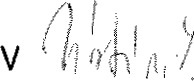 Oprávněný zástupce UčastníkaIP Serviceč.,Doba poskytování služeb počíná běžet od data předání služby,ha-vel internet s.r.o., Olešní 587/11A, 71200 Ostrava-Muglinov, www.ha-vel.cz, info@ha-vel.cz, tel. +420 552 305 305, lč: 25354973,DIČ: CZ25354973, dále jen 'IPoskytovatel", společnost zapsaná v OR Krajského soudu v Ostravě v oddllu a vložce! C 9719, ze dne25.7.1996. Bankovní spojení: UniCredit Bank a.s., č.ú.: 1919191919/2700Lokalita ukončení přístupového okruhu/Účastník Jméno:	Zdravotní ústav se sídlem v ústí nad LabemUlice:Město:Kontaktní osoba:PSČ:Telefon:	Poschodí:	Fax:	Místnost:	Mobil:	Upřesnění ukončení okruhu:	E-mail:Specifikace služby	Název služby:	viz. Příloha č. i-2A-150830-HSRychlost:Agregace:Počet pevných IP adres:Počet privátních IP adres:Specifikace cenyRekonfigurace nastavení datových služeb nad rámec dohledu a servisu:Kč lhod/ technikMěsíční provozní poplatek za připojení do sítě Internet:Kč	Mestcnł provozní poplatek za provoz záložní linky:	Kč	Mesłcnł provozní poplatek za službu Firewall:	KčKčOstatní smluvní ujednáníPoznámky:SLA	dne	dne	15	Oprávnv	zástupce Učas níka	Opav hýiástú e POSkýtovateČíslo přilohy: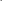 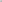 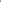 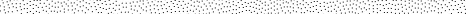 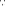 Voice Serviceč.:ID klienta:Doba poskytování služeb počíná běžet od data předání služby.ha-vet internet s.r.o., Olešní 587/1 IA, 71200 Ostrava-Muglinov, www.ha-vel.cz, info@ha-vel.cz, tel. +420 552 305 305, IČ: 25354973,DIČ: CZ25354973, dále jen ti Poskytovatel", společnost zapsaná v OR Krajského soudu v Ostravě v oddflu a vložce C 9719, ze dne25.7.1996. Bankovní spojení: UniCredit Bank a.s., č.ú.: 1919191919/2700Lokalita propojení / UčastníkJméno:Ulice:Město:Kontaktní osoba:PSČ:Telefon:	Poschodí:	Fax:	Místnost:	Mobil:	Upřesnění místa propojení:	E-mail:Účastnická číslaMěsíční poplatek za hlasový tarif:KčCeny za pronájem telefonních přístrojů VolP:Základní:Manažerský: 100,- Kč/ ks	Bezdrátový:VOIP brána:	30,- Kč / ksCeny za volání po slevě:	1.3.	Volání na linky 844: 0,40 Kč	2.4.	Volání na linky 800 a volání v rámci VPN: zdarmaPoznámkySoučástí hlasové služby VOIP je přepojení stávajících telefonních čísel Účatsnłka k Poskytovateli.Účastnłk s Poskytovatelem se dohodli na pronájmu koncových zařízení pro službu VOIP do 350 ks, nedohodnou-li se jinak. O skutečném počtu a typech pronajatých zařízení bude sepsán předávací protokol, na základě něhož budou účtovány poplatky za pronájem.dneO vněný zástupce lĺča ruka	: 	V 	2015	n	prpyn ý,pá 	ĺpskytovate eLahem	lin 	s.r.o.Ľí nad Lobem	O *šmí 587/i IA, 	OO Osi' v va Muglinov35 7•z54Ü73, DIČ: CZ -FUTURE 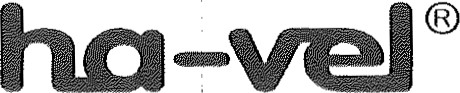 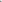 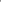 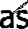 dne :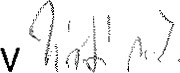 Oprávněný zástupce IfKontaktní osobyPřiloha ke smlouvě č.:Fl-JTIJRe ID Klienta:Nahrazuje specifikaci:Oprávněné osoby k jednání ve věcech plnění smlouvy ze strany Účastníka:ve věcech plnění k veřejné zakázce a věcech smluvníchIng. Josef StaněkTelefon: +420 477 751 150, +420 606 632 427 e-mail: josef.stanek@zuusti.czve věcech technických a návrhu úprav parametrů nastavených služebMgr. Ivan ŠlajsTelefon: +420 603 526 044 e-mail: ivan.slajs@zuusti.czBc. Pavel MašekTelefon: +420 724 526 894 e-mail: pavel.masek@zuustiŇczIng. Václav Charvát Telefon: +420 602 276 978 e-mail: vaclav.charvat@zuusti.czve věcech fakturačních a ekonomickýchDanuše SýkorováTelefon: +420 312 292 154 e-mail: danuse.sykorova@zuusti.czOprávněné osoby k jednání ve věcech plnění smlouvy ze strany Poskytovatele:ve věcech plnění k veřejné zakázce a věcech smluvníchMgr. Lenka SebkováTelefon: +420 552 305 351, +420 606 778 851 e-mail:Lucie ThomasováTelefon: +420 552 305 388, +420 606 778 888 e-mail: lucie.thomasova@ha-vel.czve věcech technických a návrhu úprav parametrů nastavených služebPavel KopeckýTelefon: +420 606 778 871E-mail: pavel.kopecky@ha-vel.czMichal SkotnicaTelefon: +420 552 305 316 , +420 606 778 816 e-mail: michal.skotnica@ha-vel.czve věcech fakturačních a ekonomickýchLucie ThomasováTelefon: +420 552 305 388, +420 606 778 888 e-mail: lucie.thomasova@ha-vel.czdnnad rávně ý zástupce Pos ovatelě20150830-vzMgr. Lenka ŠebkováID klienta: 8004871009361Zastoupený/á:Kontaktní osoba:Telefon:Ing, Pavel Bernáth, ředitelcz71009361Zastoupený/á:Kontaktní osoba:Telefon:Ing. Josef StaněkZastoupený/á:Kontaktní osoba:Telefon:……………….Moskevská 1531/15Město: PSČ:* do pole Elektronická fakturace uvedte e-mail Ústí nad LabemMobil:E-mail:Elektronická fakturace*: elektronické faktury…………………..Město: PSČ:* do pole Elektronická fakturace uvedte e-mail 400 01Mobil:E-mail:Elektronická fakturace*: elektronické faktury……………………Město: PSČ:* do pole Elektronická fakturace uvedte e-mail adresu na kterou bude společnost zaslat Mobil:E-mail:Elektronická fakturace*: elektronické faktury…………………….Město: PSČ:* do pole Elektronická fakturace uvedte e-mail adresu na kterou bude společnost zaslat Mobil:E-mail:Elektronická fakturace*: elektronické fakturydOprávoěný zqždOprávoěný zqždneprávněný zástupce Účastnłkadneprávněný zástupce Účastnłkadneprávněný zástu ce Účastnłkadneprávněný zástu ce Účastnłka20150830-vzi-1A-15083048 měsícůID klienta:800489Zdravotní ústav se sídlem v ústí nad Labemviz, Přiloha č. i-1A-150830+{Sviz. Přaoha č. i s lA-150830-HSviz. Přiloha č. i*1A-150830-HSviz. Příloha č. i-1A-150830-HSsymetrická1:11000400020150830-vzi-1A-150830 služby ha-vel IP servicei-1A-150830-HSCíslo specifikace:Lokalita ukončení přístupového okruhu:Název služby:Záložní konektivita:i*1A-150830 - 1U Sila 1139, 463 11 Liberec 30GL standard 10 Mbpsi-1A-150830 - 2J. Černého 361, 503 41 Hradec KrálovéGL standard 16 Mbpsi-1A-150830 - 3Nezvalova 958, 500 02 Hradec KrálovéGL standard 4 Mbpsi-1A-150830 - 417. listopadu 1, 301 OO PlzeňGL standard 16 Mbpsi-1A-150830 - 5L.B. Schneidera 32, 370 21 České BudějoviceGL standard 10 Mbpsi-1A-150830 - 6K Nemocnici 1395, 268 01 HořoviceGL standard 4 Mbpsi-1A-150830 - 7Františka Kloze 2316, 272 01 KladnoGL standard 32 MbpsGL standard 10 Mbpsi-1A-150830 - 8U Nemocnice, 280 02 KolínGL standard 4 Mbpsi-1A-150830 - 9U Nemocnice 85, 261 01 PříbramGL standard 4 Mbpsi-1A-150830 - 10Dittrichova 17, 128 01 Praha 2GL standard 4 Mbpsi-1A-150830 - 11Sokolovská 60, 186 00 Praha 8GL standard 8 Mbpsi-1A-150830 - 12Jasmínová 2905/37, 106 OO Praha 10GL standard 10 Mbpsi-1A-150830 - 13Moskevská 1531/15, 400 01 Ústí nad LabemGL standard 16 Mbpsi-1A-150830 - 14Na Kabátě 229, 400 11 Ústí nad Labem - Bukov GL standard 100 MbpsNa Kabátě 229, 400 11 Ústí nad Labem - Bukov GL standard 100 MbpsGL standard 10 Mbpsi-1A-150830 - 15	Pasteurova 9, 400 01 Ústí nad Labem	GL standard 16 Mbps	Pasteurova 9, 400 01 Ústí nad Labem	GL standard 16 Mbpsi-1A-150830 - 16	Závodní 94, 360 06 Karlovy Vary	GL standard 10 Mbps	Závodní 94, 360 06 Karlovy Vary	GL standard 10 Mbps20150830-vzi-2A-15083048 měsícůID klienta:80048viz. Přiloha č. i-2A*150830-HSviz. Příloha č. i*2A-150830-HSviz. Přiloha či i-2A-150830-HSasymetrickáJednorázový aktivační poplatek za připojení do sítě:KčJednorázový aktivační poplatek za nastavení služby Firewall:Kč1000550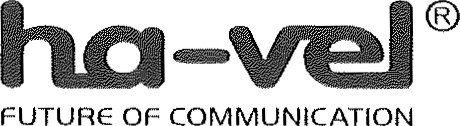 Číslo specifikace:Lokalita ukončení přístupového okruhu:Název služby:Záložní konektivita:i-2A-150830 - 1Pavlovova 6, 568 02 Svitavy27/2 Mbps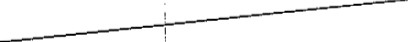 i„2A-150830 - 2Wardkova 1191, 562 06 Ústí nad orlicí27/2 Mbps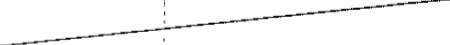 i-2A-150830 - 3Purkyňova 1849, 470 01 Česká Lípa3072/256 kbps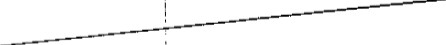 i-2A„150830 - 4Habrmanova 154, 500 02 Hradec Králové27/2 Mbps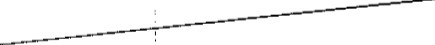 i-2A-150830 - 5Čáslavská 1146, 537 01 Chrudim IV8192/512 kbps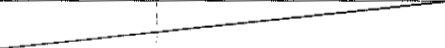 i-2A-150830 - 6Denisovo nábřeží 840, 547 01 Náchod27/2 Mbps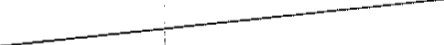 i-2A-150830 - 7Krámská 29, 547 01 Náchod27/2 Mbps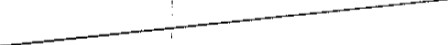 i*2A-150830 8Úpická 94, 541 Ol Trutnov27/2 Mbps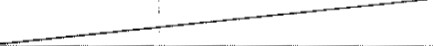 i-2A-150830 - 9Bolzanova 292, 506 01 Jičín, Valdické Předměstí 27/2 Mbps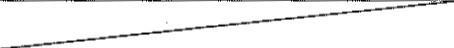 i-2A-150830 - 10Na Spravedlnosti 1533, 532 31 Pardubice18/1 Mbps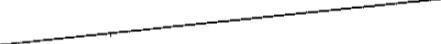 i-2A-150830 - 11K Letišti 385/11, budova C, 339 01 Klatovy3072/256 kbps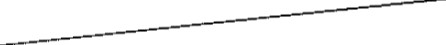 i-2A-150830 - 12Václavská 1560, 347 01 Tachov27/2 Mbps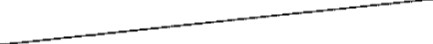 iQA-150830 13Bezručova 857/11, 377 01 Jindřichův Hradec 11 3072/256 kbps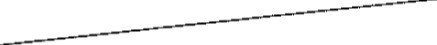 i-2A-150830 14Karla čapka 2459/5, 397 01 Písek27/2 Mbps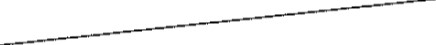 i-2A-150830 15Nemocniční 204, 383 01 Prachatice27/2 Mbps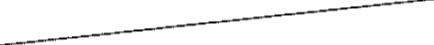 i-2A-150830 16Radomyšlská 336 386 01 Strakonice3072/256 kbps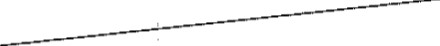 i-2A-150830 - 17čsl. Armády 1191, 390 03 Tábor3072/256 kbps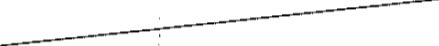 i-2A-150830 - 18Černoleská 2053, 256 01 Benešov27/2 Mbps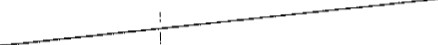 i-2A-150830 - 19Pražská 391, 276 01 Mělnłk18/1 Mbps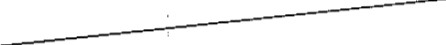 i-2A-150830 - 20Rumunská 28, 120 OO Praha 227/2 Mbps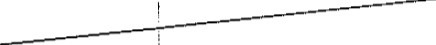 i-2A-150830 - 21Březinova 3, 405 01 Děčín27/2 Mbps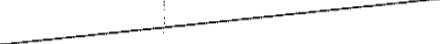 i-2A-150830 - 22Mírové náměstí 162/35, 412 01 Litoměřice8192/512 kbps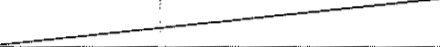 i-2A-150830 - 23Žitavského 497, 156 00 Praha 5 - Zbraslav27/2 Mbps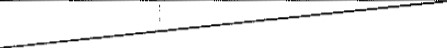 20150830-vzv-1A-15083048 měsíců80048Zdravotní ústav se sídlem v ústí nad Labemviz, Příloha č. v-1A-150830-HSviz. Přiloha č. v-1A-150830-HSviz. Přiloha č. v-1A-150830-HS451112131415Virtuální ústředna:Minimální mesłcnt plnění:Specifikace cenyStandardStrongKčExclusiveKoncový bod služby:cena/ks	početcena celkemKčKčJednorázový aktivační poplatek za přidělení telefonních čísel:Jednorázový aktivační poplatek za nastavení Virtuální ústředny:Jednorázový aktivační poplatek za přidělení telefonních čísel:Jednorázový aktivační poplatek za nastavení Virtuální ústředny:Jednorázový aktivační poplatek za přidělení telefonních čísel:Jednorázový aktivační poplatek za nastavení Virtuální ústředny:KčExclusiveKoncový bod služby:cena/ks	početcena celkemKčKč5250 70,- Kč/ ks40,- Kč/ ksVolání do pevných sítí: 0,10 KčVolání do mobilní sítě: 0,35 Kč20150830-vzv-1A-150830 služby ha-vel voice serviceČíslo přílohy:v-1A*150830-HSČíslo přílohy:Číslo specifikace:Lokalita propojení:PoznámkyPoznámkyv-1A-150830 - 1U Sila 1139, 463 11 Liberec 30v-1A-150830 - 2J. Černého 361, 503 41 Hradec Královév-1A-150830 - 3Nezvalova 958, 500 02 Hradec Královév„1A-150830 - 417. listopadu 1, 301 00 Plzeňv-1A-150830 - 5L.B. Schneidera 32, 370 21 České Budějovicev-1A-150830 6K Nemocnici 1395, 268 Ol Hořovicev-1A-150830 - 7Františka Kloze 2316, 272 01 Kladnov-1A-150830 - 8U Nemocnice, 280 02 Kolínv-1A-150830 9U Nemocnice 85, 261 01 Přibramv-1A-150830 10Dittrichova 17, 128 01 Praha 2v-1A-150830 11Sokolovská 60, 186 00 Praha 8v-1A-150830 - 12Jasmínová 2905/37, 106 OO Praha 10v-1A-150830 - 13Moskevská 1531/15, 400 01 ústí nad Labemv-1A-150830 14Na Kabátě 229, 400 11 Ústí nad Labem - Bukovv-1A-150830 15Pasteurova 9, 400 01 Ústí nad Labemv-1A-150830 - 16Závodní 94, 360 06 Karlo vav-1A-150830 - 17Pavlovova 6, 568 02 Svitavyv-1A-150830 - 18Tvardkova 1191, 562 06 Ústí nad Orlicív-1A-150830 - 19Purkyňova 1849, 470 01 česká Lí av-1A-1SD830 - 20Habrmanova 154, 500 02 Hradec Královév-1A-150830 - 21Čáslavská 1146, 537 01 Chrudim IVv-1A-150830 - 22Denisovo nábřeží 840, 547 01 Náchodv-1A-150830 - 23Krámská 29, 547 Ol Náchodv-1A-150830 - 24úpická 94, 541 01 Trutnovv-1A-150830 - 25Bolzanova 292, 506 01 Jičín, Valdické Předměstív-1A-150830 - 26Na Spravedlnosti 1533, 532 31 Pardubicev-1A-150830 - 27K Letišti 385/11, budova C, 339 01 Klatovyv-1A-150830 - 28Václavská 1560, 347 Ol Tachovv-1A-150830 - 29Bezručova 857/11, 377 01 Jindřichův Hradec 11v-1A-150830 - 30Karla čapka 2459/5, 397 01 Písekv-1A-150830 - 31Nemocniční 204, 383 01 Prachaticev-1A-150830 - 32Radomyšlská 336 386 01 Strakonicev-1A-150830 - 33čsl. Armády 1191, 390 03 Táborv-1A-150830 - 34Černoleská 2053, 256 01 BenešovV-IA-150830 - 35Pražská 391, 276 01 Mělníkv-1A-150830 - 36Rumunská 28, 120 OO Praha 2v„1A-150830 37Březinova 3, 405 01 Děčínv-1A-150830 - 38J. E. Purkyně 270/5, 434 64 Mostv-1A-150830 - 39Kochova 1185, 430 01 Chomutovv-1A-150830 40Žitavského 497 156 00 Praha 5 - Zbraslav20150830-vz80048dneOprávněný zástupce,- čas dneOprávněný zástupce,- čas nłka